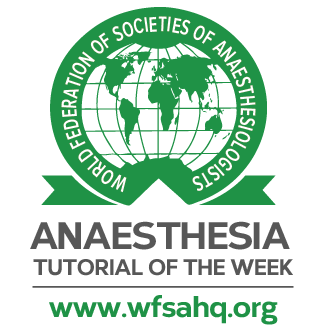 Lista de Verificação de Envio FinalTutorial de Anestesia da Semana.Este formulário só deve ser preenchido depois que o rascunho final do seu tutorial tiver sido concluído e aceito pela equipe editorial. Por favor, não envie este formulário para nós antes disso. O formulário preenchido pode ser enviado para atotw@wfsahq.org ou para o seu editor principal supervisor no conselho editorial da ATOTW. Obrigado por todo seu trabalho!Ao devolver este formulário, você confirma o seguinte:		Você leu e seguiu as Diretrizes de Escrita de Tutoriais do nosso site. Mais especificamente:	 Enviar manuscrito em documento Word 	 Enviar tabelas, figuras, imagens em documento separado do Word 	 Existem 3 a 5 pontos importantes para os “Pontos-chave”  Toda a formatação está correta, conforme descrito nas Diretrizes de Escrita do Tutorial Existem 20 perguntas verdadeiras/falsas 	 As respostas às perguntas estão corretas e as explicações são fornecidas	O conteúdo deste tutorial é o seu trabalho original, a menos que indicado	Qualquer trabalho que não seja original (por exemplo, figuras / diagramas) tem permissão da fonte original, 	e isso é declarado no tutorial	Este tutorial não foi enviado para publicação em outro lugar	Você concorda com a política de direitos autorais Creative Commons 4.0 da ATOTW e da WFSA	Você concorda em ser contatado no futuro pela ATOTW em referência a este tutorial. Por favor,	informe-nos se o endereço de e-mail que você forneceu não é mais válido.Título do Tutorial: Bloqueio do Grupo do Nervo Pericapsular (PENG) - Uma Discussão Baseada em EvidênciasSubseção: Anestesia Regional.Data da apresentação final: 31/05/2022Finalmente, em não mais do que 40 palavras, você poderia fornecer uma breve descrição do que este tutorial cobre. Por favor, inclua uma imagem que você gostaria de aparecer ao lado do seu tutorial quando ele for publicado on-line – isso pode ser uma figura do seu tutorial. Imagem: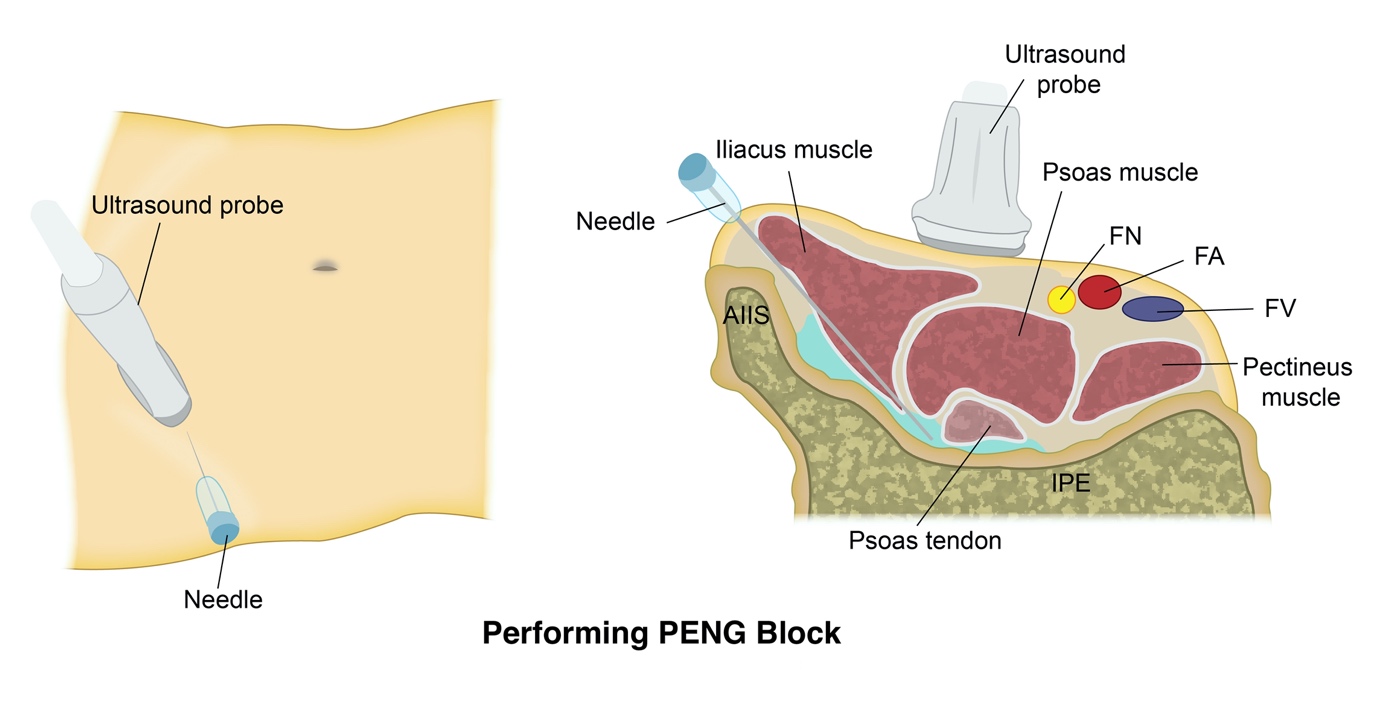 Breve descrição do tutorial:O bloqueio do nervo PERICAPSULAR (PENG) é uma nova técnica de anestesia regional que tem sido sugerida como uma alternativa aos bloqueios existentes para reduzir a dor após fraturas de quadril e cirurgia de quadril.Por favor, liste até 8 palavras-chave associadas ao tutorial:grupo nervoso pericapsular; PENG; fratura de quadril; artroplastia de quadril; economia motora; analgesia regional; bloqueio do plano interfascial.Seu nome: Patrick WisemanSeu endereço de e-mail de contato: patrickwiseman@hotmail.comE-mail do coautor: endashan@gmail.comE-mail do editor principal: simeon.west@nhs.net